1.1	to consider additional spectrum allocations to the mobile service on a primary basis and identification of additional frequency bands for International Mobile Telecommunications (IMT) and related regulatory provisions, to facilitate the development of terrestrial mobile broadband applications, in accordance with Resolution 233 (WRC-12);ProposalARTICLE 5Frequency allocationsSection IV – Table of Frequency Allocations
(See No. 2.1)

MOD	KEN/205/15.430A	Different category of service:  in Albania, Algeria, Germany, Andorra, Saudi Arabia, Austria, Azerbaijan, Bahrain, Belgium, Benin, Bosnia and Herzegovina, Botswana, Bulgaria, Burkina Faso, Cameroon, Cyprus, Vatican, Congo (Rep. of the), Côte d'Ivoire, Croatia, Denmark, Egypt, Spain, Estonia, Finland, France and French overseas departments and communities in Region 1, Gabon, Georgia, Greece, Guinea, Hungary, Ireland, Iceland, Israel, Italy, Jordan, Kuwait, Lesotho, Latvia, The Former Yugoslav Republic of Macedonia, Liechtenstein, Lithuania, Malawi, Mali, Malta, Morocco, Mauritania, Moldova, Monaco, Mongolia, Montenegro, Mozambique, Namibia, Niger, Norway, Oman, Netherlands, Poland, Portugal, Qatar, the Syrian Arab Republic, the Dem. Rep. of the Congo, Slovakia, Czech Rep., Romania, United Kingdom, San Marino, Senegal, Serbia, Sierra Leone, Slovenia, South Africa, Sweden, Switzerland, Swaziland, Chad, Togo, Tunisia, Turkey, Ukraine, Zambia and Zimbabwe, the band 3 400-3 600 MHz is allocated to the mobile, except aeronautical mobile, service on a primary basis subject to agreement obtained under No. 9.21 with other administrations and is identified for International Mobile Telecommunications (IMT). This identification does not preclude the use of this band by any application of the services to which it is allocated and does not establish priority in the Radio Regulations. At the stage of coordination the provisions of Nos. 9.17 and 9.18 also apply. Before an administration brings into use a (base or mobile) station of the mobile service in this band, it shall ensure that the power flux-density (pfd) produced at 3 m above ground does not exceed −154.5 dB(W/(m2  4 kHz)) for more than 20% of time at the border of the territory of any other administration. This limit may be exceeded on the territory of any country whose administration has so agreed. In order to ensure that the pfd limit at the border of the territory of any other administration is met, the calculations and verification shall be made, taking into account all relevant information, with the mutual agreement of both administrations (the administration responsible for the terrestrial station and the administration responsible for the earth station), with the assistance of the Bureau if so requested. In case of disagreement, the calculation and verification of the pfd shall be made by the Bureau, taking into account the information referred to above. Stations of the mobile service in the band 3 400-3 600 MHz shall not claim more protection from space stations than that provided in Table 21-4 of the Radio Regulations (Edition of 2004). This allocation is effective from 17 November  2010.    (WRC-12)Reasons:	Addition of Kenya to the footnote 5.430A.______________World Radiocommunication Conference (WRC-15)
Geneva, 2–27 November 2015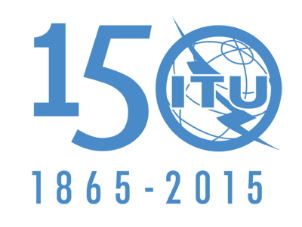 INTERNATIONAL TELECOMMUNICATION UNIONCOMMITTEE 4Revision 1 to
Document 205-E12 November 2015Original: EnglishKenya (Republic of)Kenya (Republic of)Proposals for the work of the conferenceProposals for the work of the conferenceAgenda item 1.1Agenda item 1.1